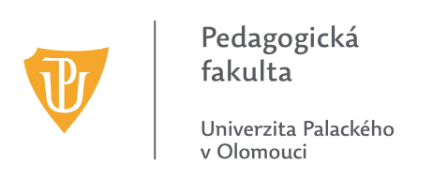 PUBLIKAČNÍ FOND PdF UPPublikační fond PdF UP systematicky podporuje kvalitní vědu a výzkum akademických pracovníků fakulty, konkrétně jejich publikační činnost v hodnocených, započitatelných a kvalitních časopisech (dle AIS nebo SJR). Zvyšuje tak potenciál úspěšnosti PdF UP v počtu prestižních publikačních výsledků a posiluje výzkumné kapacity a vědeckou infrastrukturu pro excelentní výzkum na národní i mezinárodní úrovni.ŽÁDOST O ÚHRADU PUBLIKAČNÍHO POPLATKU (WoS, Scopus)Žadatel: Pracoviště (včetně kontaktních údajů): Název publikačního výstupu v českém jazyce: Název publikačního výstupu v anglickém jazyce: Druh publikačního výstupu („Article“, „Review“, nebo „Letter“): Databáze, ve které bude/je publikační výstup zveřejněn:  Zařazení časopisu (AIS nebo SJR) podle kvartilů či decilů:  Zařazení časopisu podle FORD: Název zdroje (název časopisu, ISSN), ve kterém bude/je výstup publikován:Odkaz na webové stránky časopisu: Odkaz na publikační výstup online (pokud je k dispozici):Přesná specifikace a název publikačního poplatku 
(např. Open Access/Article Processing Costs): Publikační fond se NEVZTAHUJE na:poplatky za reprinty;platby za barevné obrázky;konferenční poplatky;překlady; poplatky na korektury, včetně proofreadingu;a jiné administrativní poplatky.Celková výše publikačního poplatku   (celkem CZK/EUR/jiné)PUBLIKAČNÍ FOND PdF UPŽÁDOST O ÚHRADU PUBLIKAČNÍHO POPLATKU (WoS, Scopus)Žádám o úhradu poplatku ve výši: Číslo účtu příjemce/IBAN příjemce:Název účtu příjemce: Ulice, adresa příjemce: Město, země, PSČ:SWIFT kód: Název banky příjemce:Město a země banky: Poznámka příjemci: Splatnost: V Olomouci dne ………………………….………………………………………podpis žadatelevyplní koordinátor VaV PdF UP:Úhrada bude provedena z:Nákladové středisko: ………………………………………Zdroj: ……………………………………………………...SPP: ……………………………………………………….V Olomouci dne ……………………………………………………….Razítko, jméno a příjmení, podpis odpovědné osoby